COUNT THE OBJECTS AND CIRCLE THE NUMBER: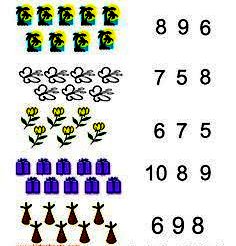 